Bovine Reproductive Endocrinology  by C Kohn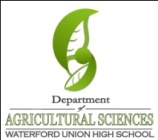 Name: 								 Hour		Date: 					Date Assignment is due:  Thursday 		  Why late? 						Score: +   ✓ -
			Day of Week	Date 				If your project was late, describe why		Unit PreviewDirections: Use the accompanying PowerPoint (http://bit.ly/repro-endo) to complete this sheet. This sheet will be due upon the completion of the PowerPoint in class.  These assignments are graded on a +/√/- scale.Homeostasis is 													

														  
The two systems responsible for maintaining homeostasis are 							

														  
The nervous system is responsible for 										

														  
The endocrine system is responsible for 										

														  
The nervous system is 			-term while the endocrine system is 			-term.
A gland is a type of organ that 											

														  
List and briefly describe the two kinds of glands:

1														  

2														  
List the 8 endocrine glands: 											

														  

														  
Can parts of the brain be considered part of the endocrine system and not part of the nervous system? Explain:

														  

														  
List and briefly describe the three classes of hormones:

1														  

2														  

3														  
What is a hormone? 												

														  
What is an endocrine gland? 											

														  
What is a target tissue? 												

														  
Is an endocrine gland a specific tissue?  Explain: 									

														  
List where each of the following hormones are produced:
GnRH
FSH
LH
Estrogen
Progesterone
PGF2α 

How are hormones and target tissues sort of like a lock and key? 						

														  

														  
An 							releases a 				  into the blood.

It travels throughout the body and affects tissue with a 					for that particular 

				 with a specific targeted 					. 
Describe the action of each of the following:

GnRH														  


FSH														  


LH														  


Estrogen													

														  

														  

														  


Progesterone													  

														  

														  


PGF2α														
Fill in the boxes for the charts below:

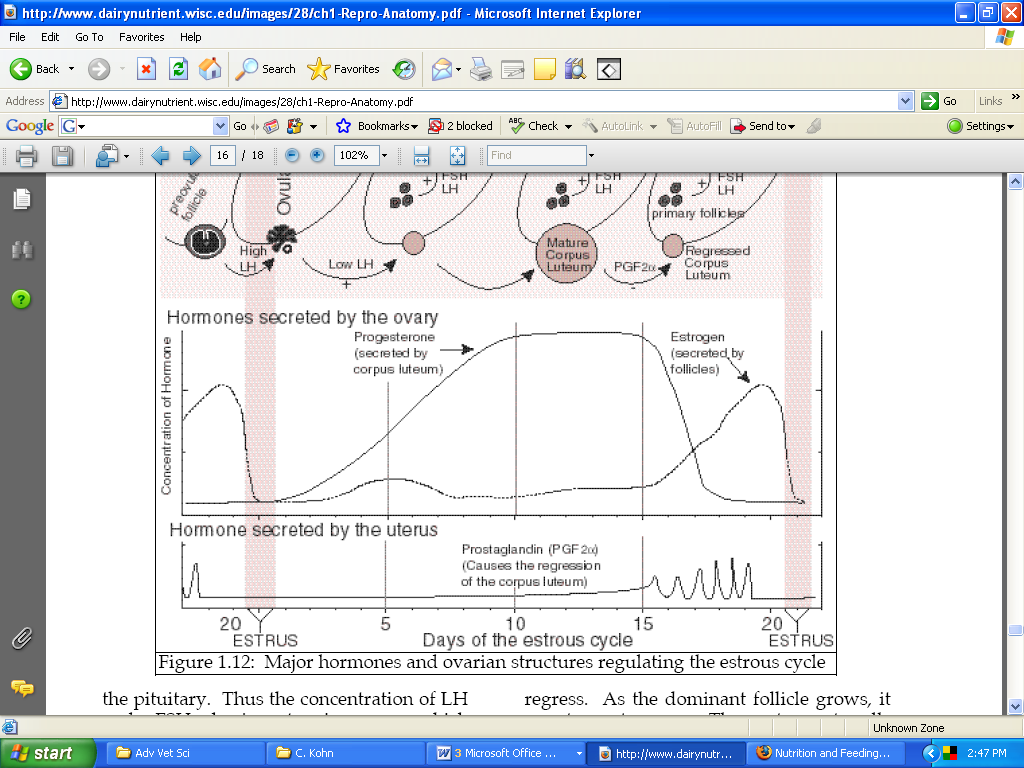 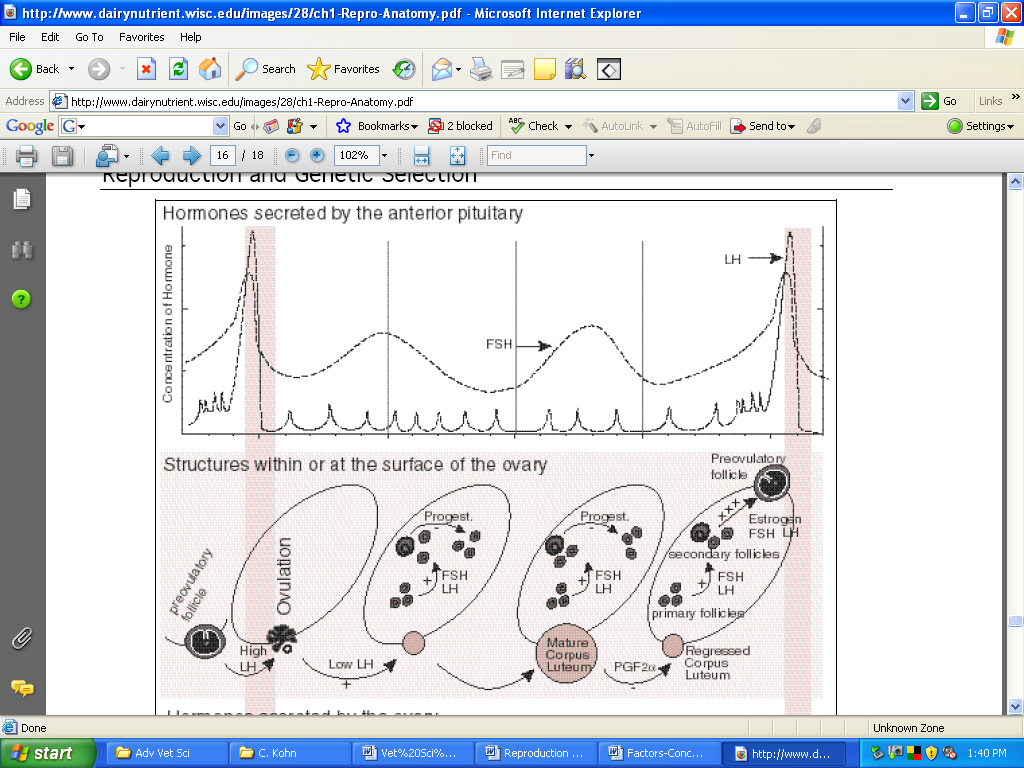 What is necessary for a veterinary hormone therapy to be approved for use? 					

														  
Ovsynch enables a producer to make a cow 									

														  
Ovsynch uses what two hormones? 										
List what occurs at each stage of the Ovsynch treatment:

Day 0														  

Day 7														  

Day 9														  

Day 10														  
What does CIDR stand for? 											
What does a CIDR do 												
What hormone does CIDR use? 											
How does CIDR work? 												

														  
What hormone does Lutalyse use? 										
What does this treatment do to a cow? 									
Why would a producer want this to happen? 								
For each of the following scenarios, state which hormone therapy would be most useful:
You need to prevent a cow from going into heat: 							
You need to end a cow’s estrus cycle: 									
You need to create a predictable time to breed a cow: 							Unit Wrap-up C. Kohn, Agricultural Sciences - Waterford WI This page is designed to help raise your grade while enabling you to develop skills you will need for after high 
school. You will need to complete every question and blank in order to receive full credit for your notes. Note: if you cannot come up with a strategy to remember a difficult concept on your own, see your instructor for help. What is a topic or concept from this unit that you found to be more challenging? Write or describe below:

														

In the space below, create a mnemonic, rhyme, analogy, or other strategy to help you remember this particular concept: 

														
What is a 2nd topic or concept from this unit that you found to be more challenging? Write or describe below:

														

In the space below, create a mnemonic, rhyme, analogy, or other strategy to help you remember this particular concept: 

														
What is a 3rd topic or concept from this unit that you found to be more challenging? Write or describe below:

														

In the space below, create a mnemonic, rhyme, analogy, or other strategy to help you remember this particular concept: 

														
Circle the most appropriate response. You will only be graded on whether or not you completed this section, so be entirely honest with yourself when completing this section. 
Circle one: I used my notes outside of class to prepare for the quiz.  		Definitely  –  Yes  –  Sort of  -  NoCircle one: I took extra notes in the margins for very difficult concepts.  	Definitely  –  Yes  –  Sort of  -  NoCircle one: I created a personal strategy for at least three difficult items.  	Definitely  –  Yes  –  Sort of  -  NoCircle one: I was very involved and actively studying during the quiz review.  	Definitely  –  Yes  –  Sort of  -  NoCircle one: I think I will be satisfied with the quiz grade I received this week.  	Definitely  –  Yes  –  Sort of  -  NoCircle one: I might need to meet with the instructor outside of class.  	Definitely  –  Yes  –  Sort of  -  No